Contact via de tablethttps://www.50pluswereld.nl/corona-geen-bezoek-maar-dit-kan-je-wel-doen/Corona: Geen bezoek: maar dit kan je wel doen27/03/2020 |deel dit artikel:AddThis Sharing ButtonsShare to LinkedInShare to FacebookShare to TwitterShare to PinterestShare to E-mail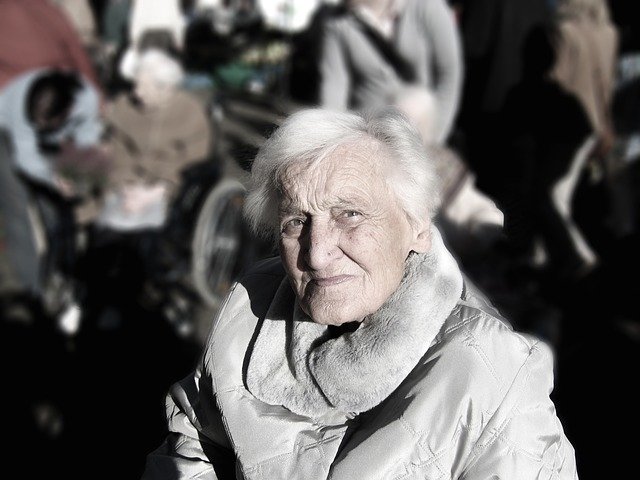 Met de maatregelen van het kabinet vervalt de mogelijkheid voor de familie op bezoek te gaan bij hun dierbare die in een verzorging- of verpleeghuis zit. Toch is het heel belangrijk voor diegene dat er regelmatig contact blijft. Daarvoor zijn verschillende mogelijkheden.Bellen en videobellenBellen is leuk, videobellen is leuker. Dit zijn een paar mogelijkheden:Whatsapp (via de telefoon, maar kan prima videobellen)Skype (via telefoon, laptop, PC, tablet)Facetime (alleen voor apple gebruikers)Google Hangouts (prima: maar je moet wel een Google-account hebben – geen groot probleem)Google-Duo (ook hiervoor is een google-account nodig: maar gratis en handig)Zoom, een hippe video-websiteHet gemakkelijkst om te doen is om je dierbare te voorzien van een tablet, waarop je dan een applicatie zoals skype of google-duo installeert. Alle tablets werken met Wifi en als je zo’n ding aanschaft (tussen de 100-150 euro) is het wel handig dat thuis van tevoren voor te bereiden met die software door bijvoorbeeld via die tablet alvast een account aan te maken.  Overleg eerst met verzorgingshuis of ze overal WiFi hebben en of zij dan de Wifi in orde kunnen maken met het wachtwoord van de instelling.